Расписание кружка «Мой друг мяч»                                               Вторник16.00 – 16.25 – группа 7, 817.00 – 17:30 – группа 9, 12Четверг16.00 – 16.25 – группа 7, 817.00 – 17:30 – группа 9, 12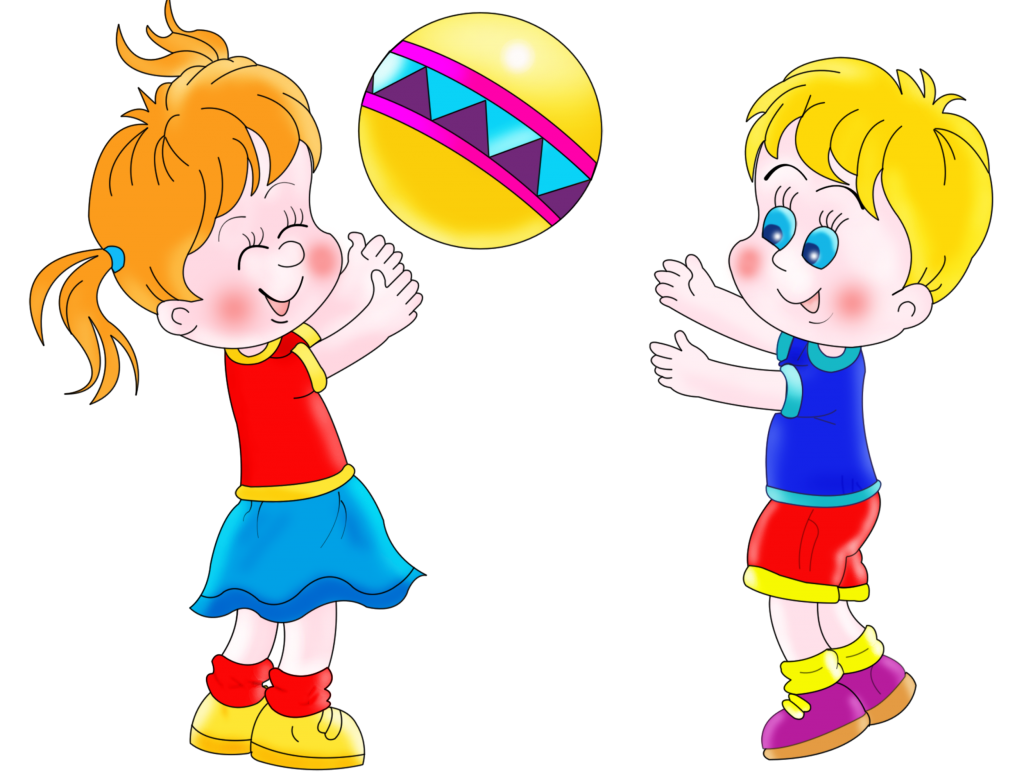 